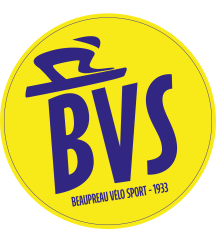 Règlement du Challenge des Mauges 2023Access 1 – 2 – 3 - 4Le challenge des Mauges se dispute sur trois épreuves organisées par le BVS et 2 classements par course Access (1-2 et 3-4) Beaupréau le 24 Septembre 2023Le Fuilet le 1 Octobre 2023St Rémy en Mauges le 8 Octobre 2023Les coureurs classés doivent participer aux trois organisations. Les 10 premiers de chaque épreuve marquent les points suivants :1er : 30 pts 2ème : 28 pts 3ème : 26 pts 4ème : 24 pts 5ème : 22 pts 6ème : 20 pts 7ème : 18 pts 8ème : 16 pts 9ème : 14 pts 10ème : 12 pts120 € récompenses les 8 premiers coureurs de chaque catégories (1-2 et 3-4) (ceux qui ont le plus de pts). En cas d’égalité, le classement de la dernière épreuve (St Rémy en Mauges) permettra de départager les participants. La grille de prix :1er : 26 € 2ème : 22 € 3ème : 15 € 4ème : 14 € 5ème : 12 €6ème : 11 €7ème : 10 €8ème : 10 €Les leaders (1-2 et 3-4) du classement général se verront remettre un maillot distinctif. Si le vainqueur est absent le week-end suivant, le maillot sera remis au second. A l’issue de la finale, les premiers du challenge recevront un trophée et un maillot. Les remises de prix se feront après la dernière épreuve, le dimanche 8 octobre à la salle des fêtes de St Rémy en Mauges. Les 8 premiers du Challenge sont invités à la remise des prix. Si les coureurs ne se présentent pas à cette remise, ils ne pourront recevoir leur prix.Rappel : Uniquement les coureurs participants aux trois manches du challenge des Mauges seront classés et les 8 premiers récompensés : 120 €/8 et 1 trophée au 1er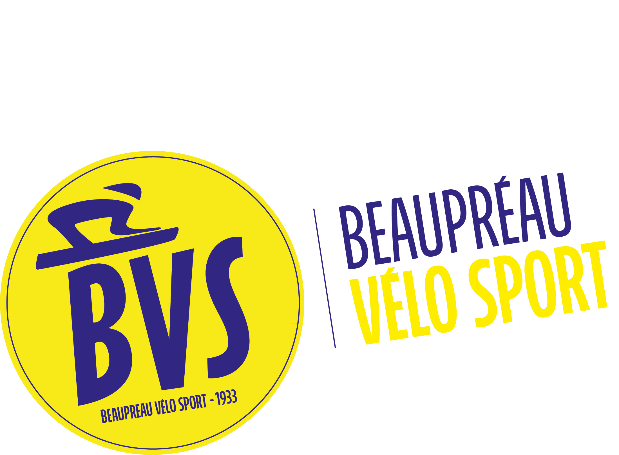 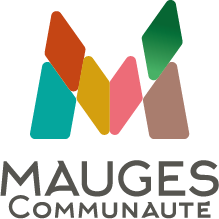 